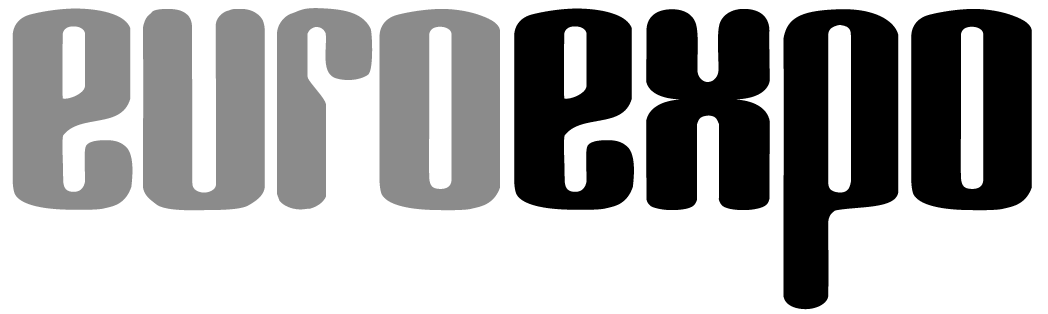 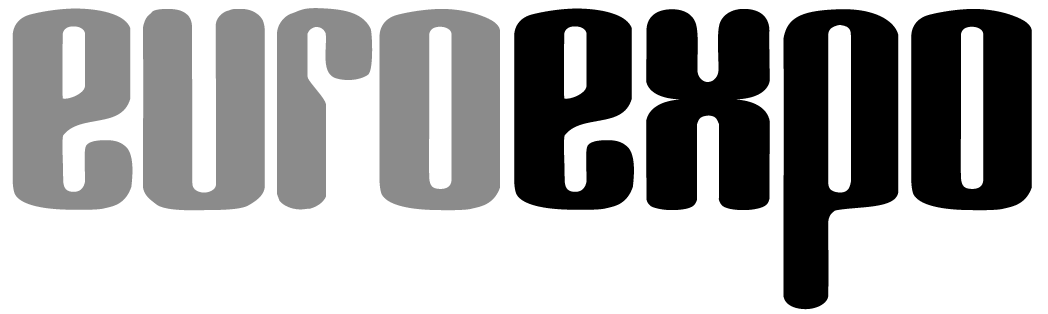 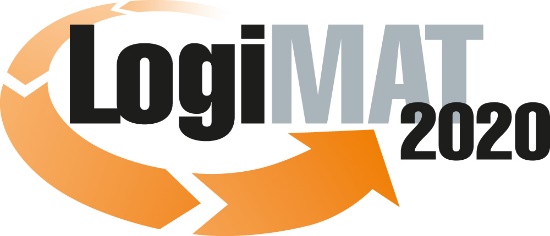 18. Internationale Fachmesse für Intralogistik-
Lösungen und Prozessmanagement
10. bis 12. März 2020, Messe StuttgartIm Rahmen der LogiMAT: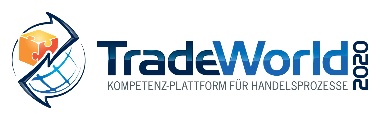 	München, 2. März 2020LogiMAT 2020 in StuttgartDie LogiMAT 2020 findet planmäßig stattDas Robert-Koch-Institut schätzt die Gefahr für die Gesundheit der Bevölkerung in Deutschland in punkto Coronavirus nach wie vor als gering bis mäßig ein. Auch das örtliche Gesundheitsamt Esslingen sieht für die Landesmesse Stuttgart und den dortigen Gastveranstaltern keine erhöhte Gefährdung für Aussteller und Besucher. Demnach findet die LogiMAT Stuttgart mit ihren über 1.640 Ausstellern nach aktuellem Stand wie geplant vom 10. bis 12. März in Stuttgart statt. Es gab bisher nur wenige Ausstellerstornierungen, die insbesondere aus den Ländern China und Italien eingegangen sind.Der Krisenstab der Bundesregierung zum Coronavirus hat am 28. Februar 2020 beschlossen, dass Großveranstaltungen wie Messen grundsätzlich weiterhin stattfinden können. Allerdings sollen sie vor der Durchführung einer Risikobewertung anhand eines umfangreichen Kriterienkatalogs des Robert-Koch-Instituts unterzogen werden. Das Robert-Koch-Institut erfasst kontinuierlich die aktuelle Lage, bewertet alle Informationen und schätzt das Risiko für die Bevölkerung in Deutschland ein. Die Gefahr für die Gesundheit der Bevölkerung wird in Deutschland nach wie vor als gering bis mäßig eingeschätzt.Die Entscheidung über die Durchführung einer Messe oder Großveranstaltung liegt weiterhin bei den Veranstaltern in Abstimmung mit den lokalen Gesundheitsbehörden. Dies bestätigte auch der Verband der Deutschen Messewirtschaft (AUMA) in seiner aktuellsten Information zum Thema „Messen in Deutschland: Coronavirus“ am vergangenen Wochenende.„Wir befinden uns in täglicher Abstimmung mit der Landesmesse Stuttgart sowie mit den örtlichen Behörden. Wir richten uns nach den Vorgaben und Anordnungen des Gesundheitsamtes Esslingen sowie des Ordnungsamtes Leinfelden-Echterdingen“, erklärt dazu LogiMAT-Messeleiter Michael Ruchty. „Das Gesundheitsamt Esslingen hat auch am Freitag, den 28. Februar 2020, der Messe Stuttgart wie auch uns gegenüber bestätigt, dass es derzeit keine Bedenken gibt, die LogiMAT 2020 oder auch andere Messen in Stuttgart durchzuführen.“Da das Amt nach aktuellem Stand keine erhöhte Gefährdung für Aussteller und Besucher sieht, findet die LogiMAT – 18. Internationale Fachmesse für Intralogistik-Lösungen und Prozessmanagement demnach vom 10. bis 12. März wie geplant in Stuttgart statt. Aktuelle Informationen zu den gemeinsam mit der Messe Stuttgart abgestimmten und auf Basis der von den örtlichen Behörden angeordneten Maßnahmen hat der Messeveranstalter auf der Website der LogiMAT unter www.logimat-messe.de/de/coronavirus zusammengestellt. Aussteller wie Besucher können sich hier tagesaktuell auf dem Laufenden halten. Personen, welche sich in den letzten 14 Tagen in vom Robert-Koch-Institut als „Risikogebiet“ eingestuften Gegenden aufgehalten haben, dürfen das Messegelände zur LogiMAT weder während der Auf- und Abbau-Zeiten noch während der Veranstaltung betreten. Alle Aussteller, die aus diesen Risikogebieten und Ländern stammen, wurden über diese Maßnahmen in Kenntnis gesetzt und bereits im Vorfeld der Messe LogiMAT zur Selbstauskunft verpflichtet. 72 Aussteller haben ihre Messeteilnahme stornieren müssen (Stand: 1. März 2020). Davon stammen sieben Aussteller aus Italien und 41 aus China.Darüber hinaus werden der Messeveranstalter EUROEXPO gemeinsam mit der Landesmesse Stuttgart vor Ort auf dem Messegelände alle erforderlichen Maßnahmen ergreifen, welche weit über das Aufstellen von zahlreichen Desinfektionsspendern hinausgeht. Auch die Reinigung und Desinfektion des Geländes, insbesondere der Toilettenanlagen, Handläufe, Fahrstühle und (Tür-)Griffe werden intensiv durchgeführt.  „Als Veranstalter der LogiMAT unterstützen wir die aktuelle Kampagne „no hands“, welche empfiehlt, auf das Händeschütteln zu verzichten. Dies ist vor dem aktuellen Hintergrund nicht unhöflich, sondern eine weitere umsichtige Empfehlung“, sagt Ruchty. „Wir freuen uns auf Stuttgart. Wir freuen uns auf die über 1.640 Aussteller sowie die bisher 21.300 (Stand 1. März 2020) über Online-Tickets vor registrierte Besucher. Selbstverständlich werden wir alles, was in unserer Macht liegt, unternehmen, um für Aussteller und Besucher eine erfolgreiche und gesunde LogiMAT 2020 durchzuführen“, so Messeleiter Michael Ruchty.Veranstalter: EUROEXPO Messe- und Kongress-GmbHJoseph-Dollinger-Bogen 7, 80807 München, Tel.: +49 (0)89 32391-259 Fax: +49 (0)89 32391-246; www.logimat-messe.de;  www.tradeworld.de4.269 Anschläge inklusive LeerzeichenMünchen, den 02.03.2020 Abdruck honorarfrei, Belegexemplar erbeten an EUROEXPO Messe- und Kongress-GmbH, Presse- und Öffentlichkeitsarbeit, 80912 MünchenÜber die LogiMATDie LogiMAT, 18. Internationale Fachmesse für Intralogistik-Lösungen und Prozessmanagement, findet vom 10. bis 12. März 2020 auf dem Messegelände Stuttgart direkt am Stuttgarter Flughafen statt. Die LogiMAT gilt als weltweit größte Fachmesse für Intralogistik-Lösungen, die jährlich stattfindet und von der EUROEXPO Messe- und Kongress-GmbH ausgerichtet wird. Sie bietet einen vollständigen Marktüberblick über alles, was die Intralogistik-Branche von der Beschaffung über die Produktion bis zur Auslieferung bewegt. Internationale Aussteller zeigen bereits zu Beginn des Jahres innovative Technologien, Produkte, Systeme und Lösungen zur Rationalisierung, Prozessoptimierung und Kostensenkung der innerbetrieblichen logistischen Prozesse. Die Veranstaltung bietet neben der Ausstellung täglich wechselnde Vortragsreihen inmitten der Hallen zu den unterschiedlichsten Themen. Seit 2014 veranstaltet die EUROEXPO gemeinsam mit der Landesmesse Stuttgart die LogiMAT China mit jährlichem Turnus. Diese findet in Shanghai parallel zur transport logistic China statt. Die nächste Veranstaltung wird vom 16. bis 18. Juni 2020 durchgeführt.Neu im Portfolio ist der Standort Bangkok, Thailand. Vom 13. bis 15. Mai 2020 wird erstmals die „LogiMAT | Intelligent Warehouse“ mit Fokus auf den südostasiatischen Markt als Nachfolgemesse der Veranstaltung „Intelligent Warehouse“, die seit 2015 vom ortsansässigen Expolink Global Networks Ltd. durchgeführt wurde, stattfinden. 